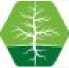 BioSolution, s.r.o.IČ: 28984315DIČ: CZ28984315Pod Klamovkou 1268/3 15000 Praha - Košíře e-mail: XXXXtel.:	XXXXfax:	XXXXhttp:Zapsán: Městský soud v PrazePod spis. značkou:C 157828Číslo účtu XXXXIBAN XXXXČíslo banky	SWIFT	Název bankyXXXX	XXXX	XXXX05/01/2023 ŠM44LOT : 21410F9200 - 1 ks0108472Daňová rekapitulace celkemIČ00842001DIČCZ00842001Datum vystavení dokladu05.01.2023Datum uskut.zdanitel.plněníXXXXZpůsob úhradyXXXXDatum splatnosti06.03.2023KódNázev položkyM nožství%DPHProd. cena / mjpc s DPHCelkemCelkem s DPH02960052MUTARS PRS, 52 mm11530 608,70 / KS35 200,0030 608,7035 200,00VZP: 0116776MUTARS PRS, 52 mm130 608,70 / KS35 200,0030 608,70LOT : 22331M2002- 1 ks0116776290522382M implacross E head size 22/38 mm (cup 44 mm)115VZP: 01137112M implacross E head size 22/38 mm (cup 44 mm)1LOT : 212519A114- 1 ks011371123122200Hlavi čka kovová CoCrMo 22 mm S115VZP: 0114185 LOT : 17450A8057- 1 ks1VZP: 0114185 LOT : 17450A8057- 1 ks011418502201144EcoFit 2M cup cemented, 38/44 mm115VZP: 0113710EcoFit 2M cup cemented, 38/44 mm1LOT : 19380IJ007- 1 ks011371002960000Shim for spongiosa screw flat head 6,5mm115VZP: 0108472Shim for spongiosa screw flat head 6,5mm1LOT : 2214142005- 1 ks010847202801035spongiosa screw flat head 6,5x35 mm115VZP: 0108472spongiosa screw flat head 6,5x35 mm1LOT : 21410F8120- 1 ks010847202801015spongiosa screw flat head 6,5x15 mm115VZP: 0108472spongiosa screw flat head 6,5x15 mm1LOT : 21410F4201- 1 ks010847202801040spongiosa screw flat head 6,5x40 mm115VZP: 0108472spongiosa screw flat head 6,5x40 mm1ZD 0 %0,00KčZaokrouhlení-0,35 KčZáklad daně sníž.sazba57 381,17KčDPH 15 %8 607,1 8 KčCelkem s DPH 15 %65 988,35 KčZáklad daně zákl.sazba0,00KčDPH 21 %0,00KčCelkem s DPH 21 %0,00 KčZáklady celkem57 381,17KčDPH celkem8 607,1 8 Kčzdaněné ZD0,00KčCelkem65 988,00 KčOdečet záloh0,00Kč0,00 CZKCelkem k úhradě65 988,00Kč65 988,00KčVe měně65 988,00 CZK